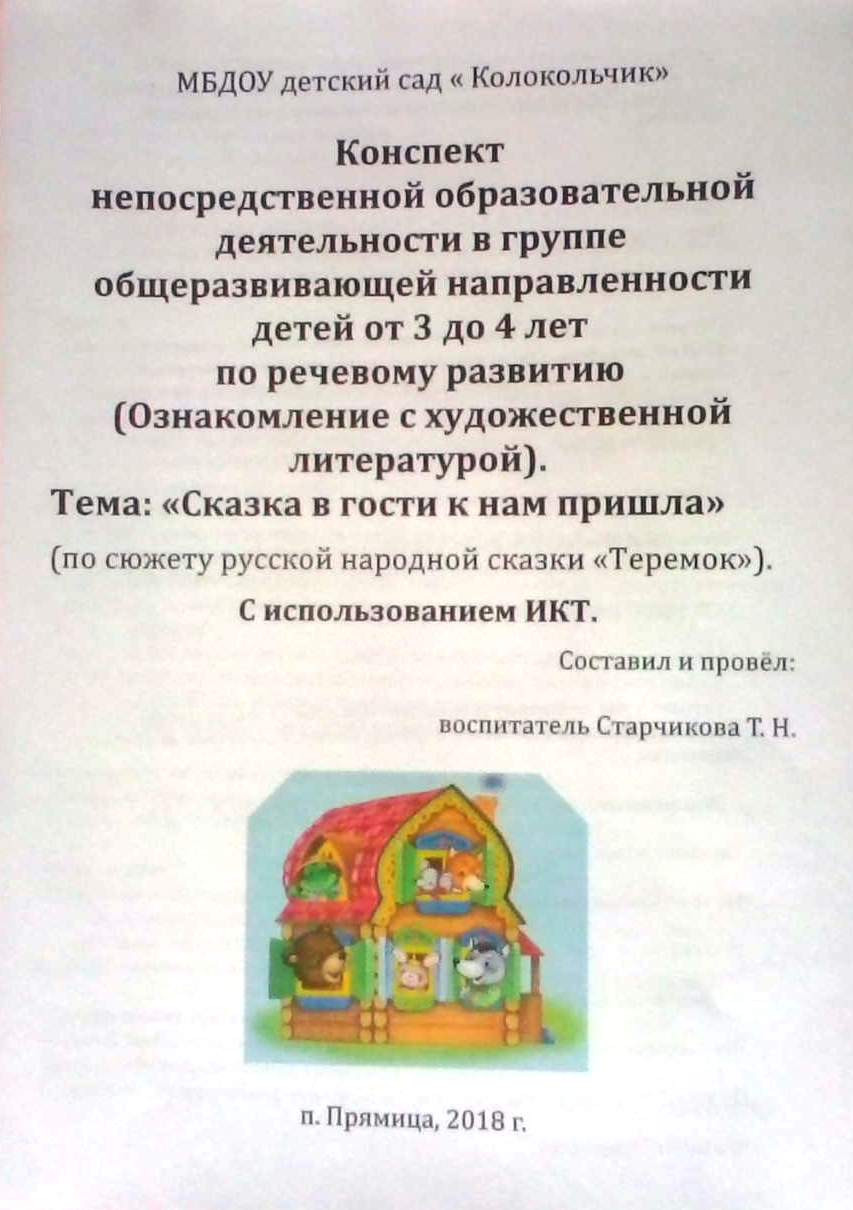                                            Провёл: воспитатель Старчикова Т. Н.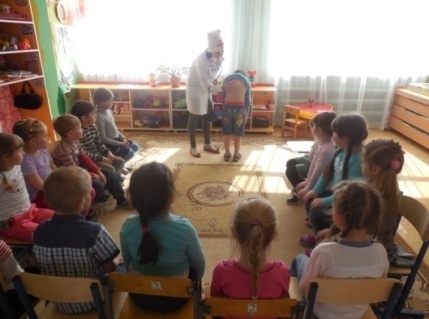 Цель: развитие интереса детей к русским народным сказкам посредством ознакомления с новым литературным произведением.Использование театрализованной деятельности в работе с детьми.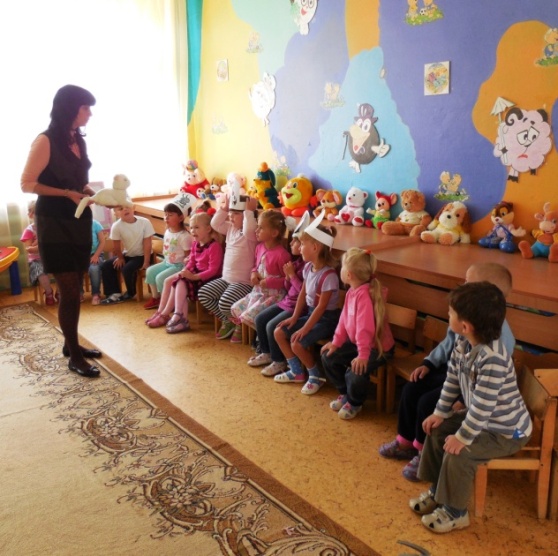 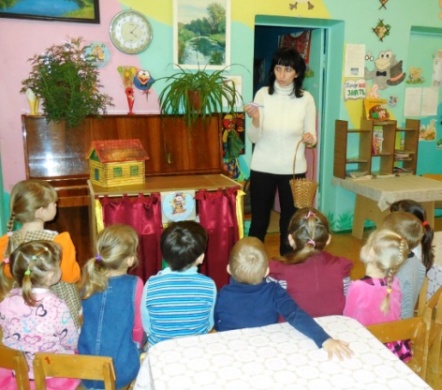 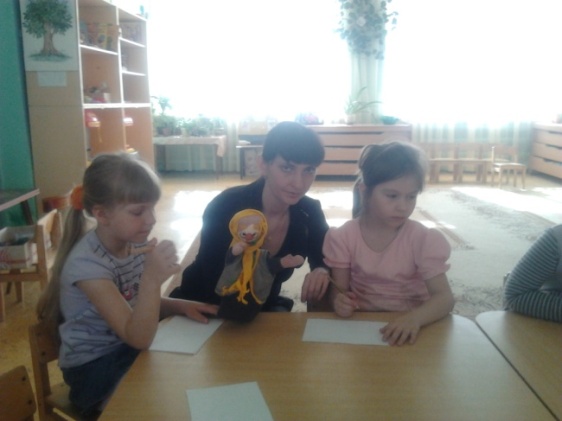 © Старчикова Т. Н., п. Прямица, 2018                МБДОУ детский сад « Колокольчик» Кирсановского района.мастер- класс« Особенности организации НОД и культурных практик как условие достижения качества дошкольного образования в соответствии с ФГОС ДО »  в «Колокольчике».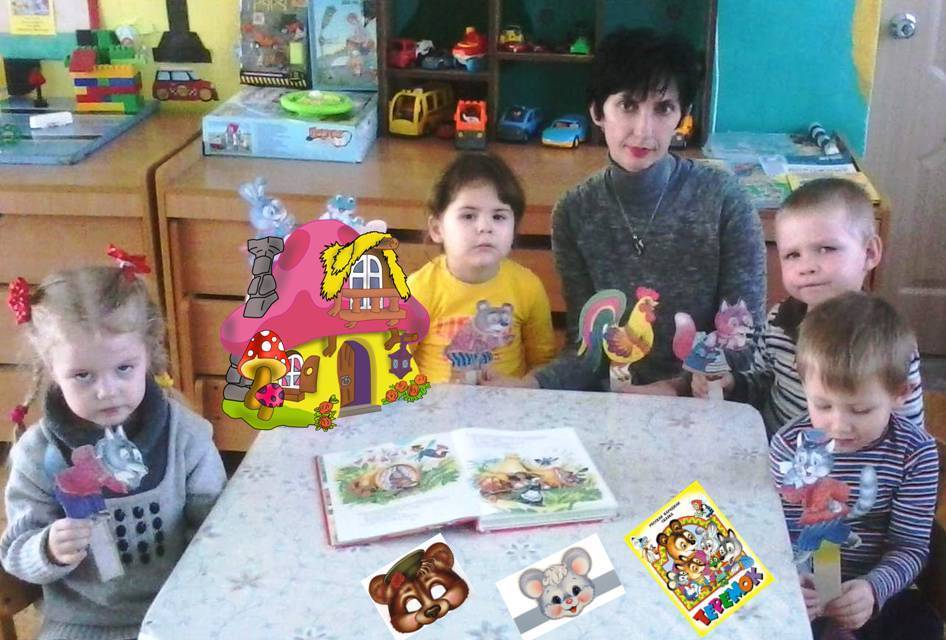 Вы верите в волшебников?                                                  -Я верю!В Деда Мороза, в домовенка, фею.
Но есть еще волшебники на свете-
Вокруг которых стайкой вьются дети.12.02.2018НОД  в группе общеразвивающей направленности детей от 3 до 5 лет по речевому развитию (ознакомление с художественной литературой).      Тема: « Сказка в гости к нам пришла»       ( по сюжету р.н.с. « Теремок»).            С использованием ИКТ.ОО: Речевое развитие.Задачи:Образовательные: -познакомить детей с новой русской народной сказкой;-обобщить и закрепить знания детей о русских народных сказках;-формировать умение узнавать и называть их по иллюстрациям;- формировать умение  эмоционально воспринимать   содержание сказки, узнавать героев по загадке ,запоминать действующих лиц и последовательность действий.Развивающие: - развивать речевую активность детей, умение вступать в диалог;-развивать выразительную речь, память, внимание:- обогащать и активизировать словарь через театрализованную деятельность;-развивать эстетическое восприятие детей через наглядный материал.Воспитательные: -воспитывать любовь детей к художественной литературе;- воспитывать у младших дошкольников дружеские взаимоотношения, доброжелательность, желание прийти на помощь;- способствовать созданию у детей радостного эмоционального настроя.Предварительная работа: 1. Чтение русских народных сказок.2. Рассматривание иллюстраций к русским народным сказкам.3. Обыгрывание сказки «Колобок», «Репка» с помощью настольного театра.4. Разгадывание загадок.5. Настольная игра  «Сложи сказку.   Интеграция образовательных областей: социально- коммуникативное и познавательное развитие, речевое развитие, художественно-эстетическое развитие, физическое развитие.Технологии:- здоровьесберегающие (динамическая пауза, пальчиковая гимнастика, дыхательная гимнастика);- информационно-коммуникативные (компьютер, игровые технологии.);-проблемное обучение.Оборудование: 
Волшебный сундучок, настольный театр «Теремок», текст сказки, загадки и иллюстрации к сказкам, колокольчик, «волшебные» следы, шаль, компьютер, проектор, сказочная дверь.Ход НОД:I. Вводная часть.1.Организационный момент.а)приветствие гостей,б)круг приветствия.2. Мотивация к деятельности: создание игровой ситуации.II. Основная часть.1. Сюрпризный момент.2.Создание проблемной  ситуации.3.Решение проблемной ситуации.4.Дыхательная гимнастика «Волк».5.Решение проблемной ситуации. ( продолжение).6.Динамическая пауза «Курочка с цыплятами».7.Организация коммуникативной деятельности и восприятие художественной литературы:а) отгадывание загадок,б)пальчиковая гимнастика «Теремок»,б)слушание русской народной сказки «Теремок».III. Рефлексия.1.Беседа по содержанию.2.Призовой  момент.3.Трансляция.